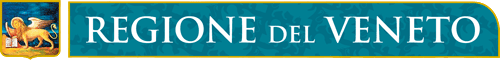 AUTOCERTIFICAZIONE ANZIANITA’ IN GRADUATORIAIl sottoscritto____________________________________________________________________________nato a__________________________________________________________il_______________________documento di identità_____________________________________________n._______________________dichiaraai sensi e per gli effetti di quanto previsto agli art. 46 e 47 del d.p.r. 28/12/2000 n. 445, consapevole della decadenza dal beneficio e delle responsabilità penali previste dagli artt. 75 e 76 del medesimo d.p.r. n. 445/2000 nel caso di dichiarazione non veritiera e falsità negli atti, quanto segue:che negli ultimi 10 anni è stato collocato in una graduatoria definitiva ERP per anni____________e precisamente:Data_____________________Luogo____________________           									 IL DICHIARANTE                                                                                                                     ________________________annoGraduatoria definitiva del comune di